California State Board of Education
Final Minutes 
May 7, 2019Members PresentLinda Darling-Hammond, PresidentIlene W. Straus, Vice PresidentSue Burr Matt NavoFeliza I. Ortiz-LiconKim Pattillo BrownsonPatricia A. RuckerTing L. SunGema Q. Cardenas, Student MemberMember AbsentNiki SandovalTony Thurmond, State Superintendent of Public Instruction (SSPI), Secretary and Executive OfficerPrincipal StaffKaren Stapf Walters, Executive Director, State Board of Education (SBE)Judy Cias, Chief Counsel, SBEPatricia de Cos, Deputy Executive Director, SBE David Sapp, Deputy Policy Director and Assistant Legal Counsel, SBEJanet Weeks, Director of Communications, SBECarolyn Pfister, Education Administrator I, SBELaila Fahimuddin, Policy Consultant, SBESara Pietrowski, Policy Consultant, SBEAmy Bubbico, Staff Services Manager I, SBELupita Cortez-Alcalá, Chief Deputy Superintendent, California Department of Education (CDE)Tom Adams, Deputy Superintendent, CDEAmy Bisson Holloway, Chief Counsel II, CDECatalina Cifuentes, Deputy Superintendent, CDEStephanie Papas, Education Policy Administrator I, CDEPlease note that the complete proceedings of the May 7, 2019 State Board of Education Study Session meeting, including closed-captioning, are available online at: http://www.cde.ca.gov/be/ag/ag/sbewebcastarchive.asp California State Board of Education
Study Session ONLY
Public Session May 7, 2019Tuesday – May 7, 2019, 1:00 p.m. Pacific Time ±
California Department of Education
1430 N Street, Room 1101
Sacramento, California 95814Call to OrderSalute to the FlagCommunicationsAnnouncementsReport of the State Superintendent of Public InstructionSpecial PresentationsPublic notice is hereby given that special presentations for informational purposes may take place during this session. Agenda ItemsContinuancePresident Darling-Hammond called the meeting to order at approximately 1:00 p.m.President Darling-Hammond administered the oath of office to board members Matt Navo and Kim Pattillo Brownson. AGENDA ITEMS DAY 1Item 01Subject: Update on the Implementation of the Integrated Local, State, and Federal Accountability and Continuous Improvement System: Study Session on the College/Career Indicator including the Development History, Implementation, and the Purpose of Indicator in the Accountability System.Type of Action: InformationRecommendation: No specific action is recommended at this time.ACTION: No Action Taken.Item 02Subject: GENERAL PUBLIC COMMENT.Public Comment is invited on any matter not included on the printed agenda. Depending on the number of individuals wishing to address the State Board, the presiding officer may establish specific time limits on presentations.Type of Action: InformationACTION: No Action Taken.ADJOURNMENT OF MEETINGPresident Darling-Hammond adjourned the meeting at approximately 4:08 p.m.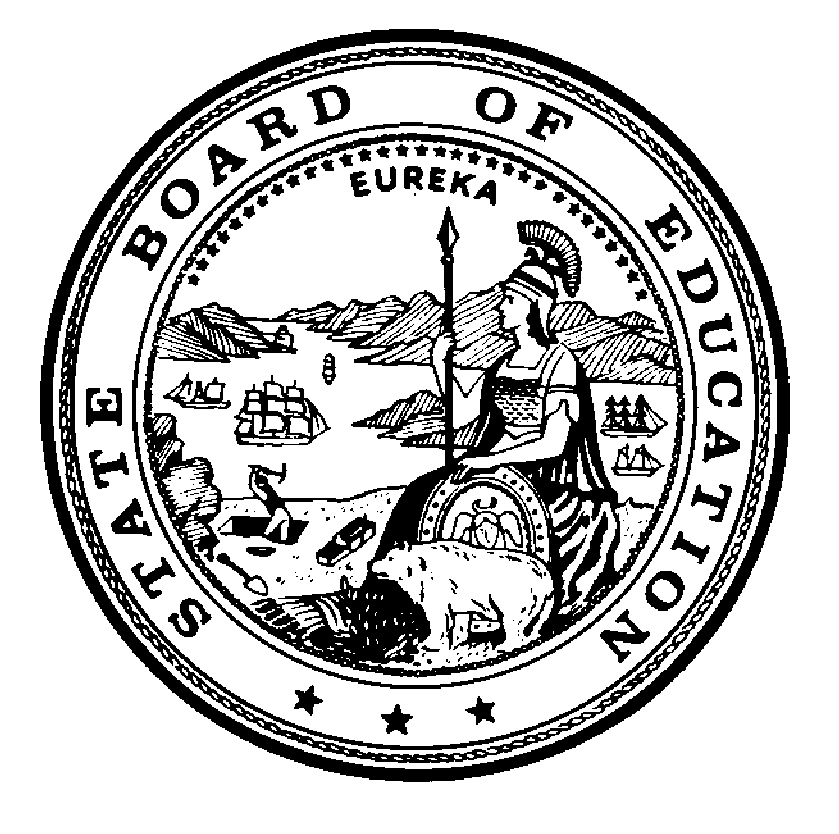 